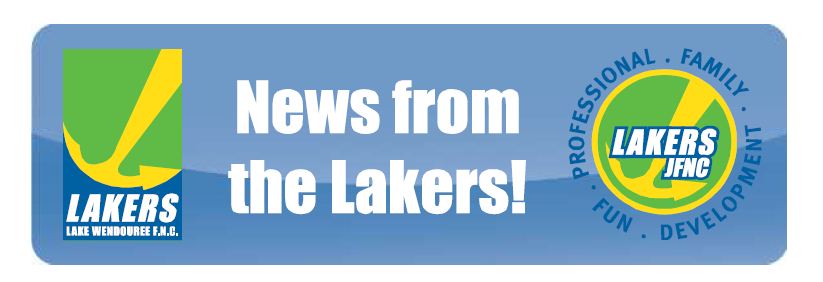 Welcome to season 2016 NEWLETTER 2 V’s NORTH BALLARATThis week we ventured over the paddock to take on North Ballarat in a dual gate round. The netballers played on our courts and the football was held on North Oval 2. Some great games across the day with some close results, but unfortunately just one win from the U/15 Senior Netballers – great work girls!! We will have to train hard to make sure we get some more wins when we face North later in the year.Child Safety Standards - WWCCIt is Lakers Junior commitment to Child Safety that ALL parents and volunteers involved with the club have a valid Working With Children’s Card (WWCC) and the details of these are provided to the club. This is an important mechanism to ensure children involved at our club are safe. Actions Required:Send a clear photo of your WWCC to Melissa Cassidy at landmcassidy@ncable.net.auPlease include your child’s name and age groupPlease go to the WWCC website and update your details to include Lakers as somewhere you volunteer. Information you will need is: 
Lake Wendouree Junior Football Netball Club       PO BOX 98Wendouree VIC 3355If you haven’t yet got a WWCC they can be obtained from the post office and are free of charge when you are a volunteer. If you have provided your WWCC in 2018 and it is still in date, you don’t need to re-send. If you are a teacher or work in the police force, PLEASE NOTE that LEGISLATION HAS CHANGED AND YOU NOW NEED TO PROVIDE A WWCCWe appreciate your cooperation with this important way of ensuring we are being compliant and that we are protecting our children.“Laker’s Learners” 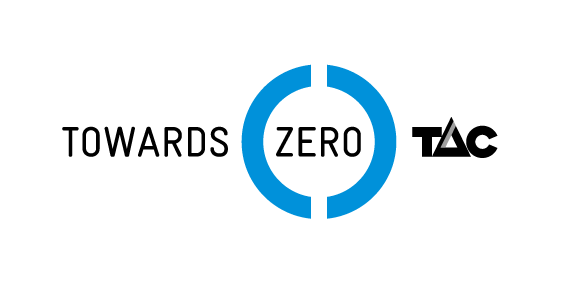 As we are focussed this season on road safety awareness 🚗 and developing not just great footballers and netballers, but also great drivers who are SAFE, SENSIBLE and EXPERIENCED in all conditions, we ask all our families with “Lakers Learners” to commit to having them drive to and from training and games every week ☑️. They’ll get some day ☀️ and night 🌙 driving and over the coming months definitely some wet weather conditions ⛈. Send in some snaps 📸 of your “Lakers Learners” driving to or from training or on game day!Player Health and WellbeingTrainers NEEDED – U/17 football & U/11 netballURGENT – Sports First Aid Trainers – U17 Football and U/11 Netball – Please note that we still only have one first aid trainer volunteering for one grade of 17s football. To date we have had trainers from other grades, or qualified parents who have no children playing in that grade filling in. This is not sustainable, nor fair.  The role is not hard to do, but can have a significant impact on player health and safety if no first aid trainer is present.  The only requirement you need for the role is to have a current Level 2 First Aid and CPR certificate, which many parents have as part of their employment. And if you don’t have one, the Club is happy to pay for you to complete such, as well as any additional supports.  We need two volunteers for the 17 Reserves, and another volunteer to support Brooke in the 17 Seniors. Please contact Tulsa Andrews on 0400 299 882 if you can assist.First Aid Trainers Qualifications – Please note that the provision of first aid for all games of junior football and netball, is just that – first aid. The parents who volunteer to provide first aid support for your child’s game have a Level 2 Basic First Aid and CPR certificate, and are only qualified to provide first aid in the event of an injury during the game – they are not required to provided strapping, massage or diagnoses of any injury pre, during or post game.  And whilst some volunteers are health professionals, they are under no obligation to provide additional services above and beyond the roles they have volunteered for. Pre-existing injuries – If your child requires strapping for a pre-existing injury, it is the parents’ responsibility to arrange such as per the advice given by the health professional they have been liaising with.  The Club provides tape for first aid purposes only.Medical Conditions – If your child has a medical condition or severe allergy (eg: anaphylaxis, asthma, epilepsy, diabetes, heart or neurological condition) that may require specific management, additional care or monitoring, we ask that you liaise with the first aid trainer of your child’s game to inform them of any relevant information to ensure your child’s ongoing health and safety whilst they play.Round 2 RESULTS – V’s North BallaratFOOTBALL RESULTSU/11 SeniorsNorth Ballarat 	2.2-14 		defeated 		Lakers 0.3-3Best Players: C.McPhan, E.Dekker, A.Wiltshire, T.Simmons, L.SquireU/13 ReservesNorth Ballarat 	9.7-61 		defeated 		Lakers 1.0-6Best Players: Not providedU/13 SeniorsNorth Ballarat 	3.3-21 		defeated 		Lakers 5.2-32Best Players: H. Mercer, O.Wootton, L. Heath, L. Clark, S.HansenGoal Kickers: L. McPhan, L.Clark, Z. SpencerU/15 ReservesNorth Ballarat 	5.5-35 		defeated 		Lakers 1.5-11Best Players: C. Hennig, A. Geyle, N. Hausler, L. Clark, W. ClarkeGoal Kicker: J. ConnorU/15 SeniorsNorth Ballarat 	11.12-78 	defeated 		Lakers 0.4-4Best Players: E. Rees, S. Andrews, B.Harte, N. Shearer, T. Steenhuis
U/17 ReservesNorth Ballarat 	8.9-57 		defeated		 Lakers 2.10-22Best Players: J.Kirby, P.Corbett, B.McCabe, O.Connnors, F. PostlethwaiteGoals: O.Connors, J.AntonioU/17 SeniorsNorth Ballarat 	9.9-63 		defeated 		Lakers 8.6-54Best Players: J. Sheehan, M.Wuordol, E. Forbes, R.Brown, S. Rajesh, C. JamesGoals: E. Forbes 3, L. Bear 2, J.Jarred, T. Johnson, J. Ballantyne NETBALL RESULTS U/11 Reserves NetballLake Wendouree	4	defeated by	North Ballarat		5Awards: Zoe Bennetts, Evie Howard, Olivia Torpy, Charlize Kennedy U/11 Senior NetballLake Wendouree	10	defeated by	North Ballarat		25Awards:  Emmy Holloway, Marleisha Nunn, Ella Greene, Milla MooreU/13 Reserves NetballLake Wendouree	11	defeated  by	North Ballarat		28Awards:  Sienna Jeffrey, Maddi, Imogen, Audrey GeyleU/13 Senior NetballLake Wendouree	20 	defeated by	North Ballarat		46Awards: Winnie Tayler, Bella McNeill, Milla Quinlan, Enna Rinaldi U/15 Reserves NetballLake Wendouree	18	defeated by	North Ballarat		21Awards: Liv Black, Lily Davis, Harmonee Towk, Polly Thompson U/15 Senior NetballLake Wendouree	 35	defeated	North Ballarat		 28Awards: Laura O’Connor, Rosie Todd, Annie CowanU/17 Reserves NetballLake Wendouree	12	defeated by 	North Ballarat		39Awards: Cassidy Spratling, Keely Ashton, Rhyley Bath, Freya ValpiedU/17 Senior NetballLake Wendouree     Canteen and BBQ Please find below the roster for those who are rostered on for the canteen and the BBQ this coming Saturday – 5th May at the Lakers Canteen. If you are unable to complete your shift, we ask that you please arrange a swap or replacement with someone else. Any questions or problems, please call Vicki Dekker on: 0438 037 703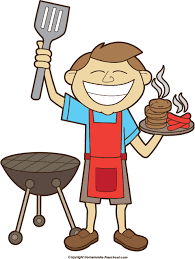 BBQ		8.00 am – 10.00 am 	Jayne Humphries					Paul Butler					Kirsty Nankivell					Ange WebberCANTEEN	8.30 am – 10.30 am	Mel O’Sullivan					Gabby Howlett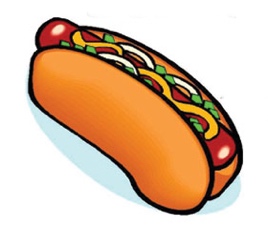 					Julie Butler		10.30 am – 12.30 am	Sarah Birkett					Paula Bisinella					Kym Squire					Toni Gudgeon CONGRATUALTIONS – Invites to try-out for BFNL Interleague sidesCongratulations to the following footballers who have been selected to “try out” for the BFNL 2019 Interleague side. These players will train for several weeks before the side is selected with a mix of players from across the league who will then play against other interleague sides. Good luck boys and well done!Under 17: Top age: Sid Rajesh, Cooper Bath, Will Clarke, Tarun Raven, Noah Steenhuis, Liam VercoeBottom age: Jamo Ballantyne, Sam Butler, Kai Lohmann, Blake Scott, Flynn LoaderUnder 15: Riley Reese, Ty Palmer, Daniel Cassidy, Soren Andrews, Harry Mikus, Noah Sheraer, Riley SecculUnder 14: Luke Dunne, Jet Appleton, Lewis Gilbert, Tom Steenhuis, Riley DunnUnder 13: Oscar Wootton, Archie Eichler, Nick Salter, Lachie Health, Zachery SpencerUnder 12: Heath Mercer, Declan Clarke, Lachie McPhan, Deacon Towk, Ethen DartnellTHIS WEEK: ROUND 3 – Saturday 5th May Ballarat Storm at HOMEFOOTBALLDue to the numbers that Ballarat Storm have while they build up their club, the only teams that are playing this coming Saturday are as follows – PLEASE TAKE NOTE OF TIME CHANGES FOR 17’s: Under 11’s Reserves v’s Ballarat Storm – STARTING AT 8 amUnder 11’s Seniors v’s Ballarat Storm – STARTING AT 9 amUnder 13’s Reserves v’s Ballarat Storm – STARTING AT 10 amUnder 17’s Reserves v’s Ballarat SWANS – START TIME 12 noon Under 17’s Seniors v’s Mt Clear  - START TIME 1.40 pm TEAMS NOT PLAYING (U/13 Seniors, U/15 Reserves, U/15 Seniors) WILL HAVE A BYE – BUT PLEASE COME ALONG AND SUPPORT THE OTHER SIDES !Wendouree Oval number 2 surface is not up to standard as yet and the league are looking at having all junior football transferred to North number 2 oval.We are currently waiting on approval from the City of Ballarat before we can confirm venue and also start times for under 17’s – please check Team App and Facebook for updates on this information during the week. Coaches will also pass on information to players at training.U/9 FOOTBALL Our “Littlest Lakers” are underway playing some on Friday nights. They are all doing a fabulous job, developing their skills, having fun and even singing the song after a win. It would be great to get some of our older players and families there to support them – they’d love to see the older players cheering them on. This week they play at the Eastern Oval – 6pm for U/9 Reserves and 7pm for U/9 SeniorsNETBALLBallarat Strom do not have an U/17 Senior Netball side, so our U/17 Seniors will have a BYE this week. All other age groups will play. Time MAY change to be an hour later – eg. U/11 Reserves starting at 9, but this will be communicated later in the week IF there is a change. CommunicationIt is essential that families are able to access the latest information about what is happening at the club and any changes on a regular basis. The best ways to do this are by adding our “Team App” to your smartphone, ‘liking’ us on Facebook and Instagram and checking our website (www.lwfc.com.au) and ensuring that we have an email address we can forward newsletters and other important information to. It is easiest to email us at lakersjuniors@hotmail.com.au or email Lucy Loader (Secretary) directly on lloader3005@outlook.com if you have questions or queries and we will respond as soon as possible, or call one of the relevant people whose contact details you will find on the webpage. If you would like your email address added to the data base to receive weekly newsletters – please email Lucy on lloader3005@outlook.com to advise. THANK YOU. Lost PropertyPLEASE, PLEASE, PLEASE ensure all your children’s property is clearly named. Lost property is kept in the club trailer, so if you have something missing, please check in there. MerchandiseAll merchandise that has been previously ordered online will be arriving shortly and you will be notified on how/when it can be collected. If you missed out on putting in an order, after all stock is handed out, there may be some additional stock for sale and we will notify you of this. VolunteersWe wish to thank the endless parents/friends/grand parents that volunteer their time in either major or minor roles to get our teams out on the oval or court. There are many ways that you can assist, whether it is scoring, time keeping, goal umpiring, being a trainer, a runner, working in the canteen or on the BBQ, cleaning up the rooms at the end of each game/end of day. If you are already not listed down for a job, please see either Brad Wooton (Footy coordinator), Cath Hurdsfield (Netball coordinator) or your child’s coach or Team Manager. It is expected that each family volunteer for 1 timeslot per year. If the timeslots are not filled, family’s names will be added by the committee and families will be advised of their time and expected to fill their requirements.Lachie’s Legacy 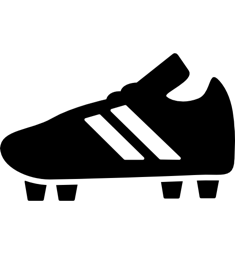 As previous corresponded to club members, Lakers Football/Netball Club “Lachie’s Legacy” is a foundation set up following the sudden passing of local footballer Lachie Poulter. You can read more about “Lachies Legacy” on their facebook page. 

Lakers Football/Netball Club have decided to donate to Lachie’s Legacy in the form of old footy boots or runners that no longer fit our players. We ask that you rummage through your shoe cupboard and if you have any boots or runners (in good condition) that no longer fit or are not used we ask that you bring them along to the club and place them in the big blue tub in the Senior change rooms. Our donation as a club will hopefully provide much needed boots and runners to underprivileged families. Thank you SOCIAL FUNCTION ORGANISER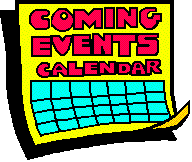 We are looking for someone to assist us with organising our Lakers Junior Social functions for the rest of the season. It isn’t a hard job – just booking in and organising our MAJOR social function for the year and one or two other nights, eg. Casserole night, pizza night. If you can help, please let Lucy know via email lloader3005@outlook.com
REMINDERSFooty Jumpers & DressesFooty jumpers and netball dresses should only be worn at the game, and removed after you have played if boys and girls are staying at the oval/netball courts for long periods after they have played.They are not to be worn at footy training, but the club does have old playing jumpers (smaller sizes) for sale at $20 each if you wish to wear the clubs colours at training.TapePlease note that the trainers will not supply boys with tape to hold down their laces during the season. If your son requires tape please ensure that you supply your own and that at the end of the game tape is disposed off in the bins rather than left on the floor.RubbishPlease ensure that all rubbish be it in the rooms or around the grounds is disposed off in the bins rather than left on the floor or around the oval.Lost propertyPlease make sure that you keep items of clothing in a secure location and remember to collect your articles of clothing after you have played.Any missing articles of clothing etc. can be found in the lost and found tub located in the trailer.SkinsSkins have become more popular in recent years as the boys try to emulate their favourite players. The BFNL have a policy that skins must be skin colour. Boys who wear the incorrect skins will be unable to take the field without removing the skins.U/11 netballers are permitted to wear black skins and white long sleeve tops under their dresses on colder days. 